ОПЕРАТИВНАЯ ИНФОРМАЦИЯ № 3По данным Челябинского ЦГМС (http://www.chelpogoda.ru/):25 января на территории Челябинской области ожидается днем в большинстве районов снег, на юге до сильного, метели, на отдельных участках дорог снежные заносы, гололедица от наката. Ветер южный, юго-западный с отдельными порывами до 20 м/с.25 января повышается вероятность возникновения ЧС обусловленных авариями на объектах и линиях энергосистем, аварийным отключением систем жизнеобеспечения при нарушении электроснабжения. Прогнозируется увеличение количества ДТП, появление заторов на дорогах. Возможно, повреждение слабо укрепленных конструкций, повреждение кровли и остекления зданий, обрыв линий электропередач, вал деревьев.Органам исполнительной власти, органам местного самоуправления, организациям (в пределах своих компетенций и полномочий):1. Рекомендовать главам муниципальных образований в случае ухудшения обстановки привести органы управления, силы и средства муниципальных образований в режим функционирования «ПОВЫШЕННАЯ ГОТОВНОСТЬ» и организовать дополнительные меры по защите населения и территорий от чрезвычайных ситуаций:а) проинформировать население в зонах возможного возникновения ЧС о сложившейся неблагоприятной метеорологической обстановке, в том числе с помощью комплексной системы экстренного оповещения населения (КСЭОН);б) обеспечить доведение данной информации до туристических групп,  руководителей и дежурных служб, заинтересованных организаций и предприятий (в том числе разместить на официальных сайтах и местных СМИ);в) рекомендуется отменить либо перенести проведение культурно-массовых мероприятий на открытом воздухе;г) ограничить доступ людей и транспортных средств на территорию, на которой существует угроза возникновения чрезвычайной ситуации, а также в зону чрезвычайной ситуации;д) оценить состояние и провести расчет ветровой нагрузки ветхих, слабоукрепленных и широкоформатных конструкций, объектов, связанных со строительством многоэтажных домов (строительные краны, оборудование и материалы на большой высоте);е) приостановить деятельность организации, оказавшейся в зоне чрезвычайной ситуации, если существует угроза безопасности жизнедеятельности работников данной организации и иных граждан, находящихся на ее территории;ж) осуществить меры, обусловленные развитием чрезвычайной ситуации, не ограничивающие прав и свобод человека и гражданина и направленные на защиту населения и территорий от чрезвычайной ситуации, создание необходимых условий для предупреждения и ликвидации чрезвычайной ситуации и минимизации ее негативного воздействия.2. Спланировать и организовать выполнение комплекса превентивных мероприятий по предупреждению, снижению риска возникновения чрезвычайных ситуаций и уменьшения их последствий на подведомственных территориях, в т.ч.:- организовать взаимодействие со службами МВД, ЖКХ, дорожного хозяйства, энергетики, по обмену информацией и совместным действиям;- дорожно-эксплуатационным организациям подготовить технику и предусмотреть запас песко-соляной смеси для поддержания удовлетворительного состояния дорожного покрытия;- уточнить схемы подключений резервных источников жизнеобеспечения, провести проверку резервных источников на социально-значимых объектах;- проверить наличие и готовность к использованию запасов материально-технических средств для ликвидации возможных аварий;- определить порядок разбронирования резервов материальных ресурсов, находящихся в зоне чрезвычайной ситуации, за исключением государственного материального резерва;- уточнить пункты временного размещения населения, расчеты по транспортному обеспечению эвакуации при чрезвычайной ситуации и планы по первоочередному жизнеобеспечению населению;- провести проверку систем оповещения населения;- уточнить количественный состав сил и средств муниципальных звеньев РСЧС, а также их режимы функционирования;- организовать мониторинг систем и объектов жизнеобеспечения населения (водоснабжение, энергоснабжение, канализационные сети и т.д);3. Обеспечить доведение данной информации до инструкторов-проводников туристических групп зарегистрированных на территории области, рекомендовать при подтверждении погодных условий изменить маршрут движения группы, вплоть до прекращения похода при форс-мажорных обстоятельствах-угрозе безопасности группы от природных явлениях.4. Подготовить распоряжения о проведении комплекса предупредительных мероприятий, довести рекомендации до населения.5. О принятых мерах органам местного самоуправления, коммунально-техническим службам по реагированию сообщить через ОФПС территории до 17.00 часов 24.01.2019г.6. Начальникам ОФПС:- ввести в боевой расчет технику повышенной проходимости (при ухудшении погодных условий);- проводить информирование водителей средствами КВ радиостанций;- спланировать к применению (при ухудшении погодных условий) мобильные пункты обогрева, городки жизнеобеспечения;- к 18.00 часам. 24.01.2019г. представить в ЦУКС обобщенную информацию о принятых мерах по реагированию и доведению прогноза согласно Приложению 1 на адрес: tcmpchel@mail.ru; факс: 265-87-81.Старший оперативный дежурный ФКУ «ЦУКС ГУ МЧС России по Челябинской области» майор внутренней службы	п/п	М. Р. Бикбулатовисп. Вяземский П.М.239-71-06, вн. 14-06Приложение 1Отчето  доведении  информации до населения, руководителей  муниципальных образований,дежурных служб,  организаций и предприятий.ЛИСТ СОГЛАСОВАНИЯ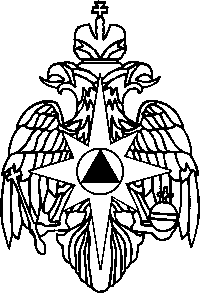 В первую приемную Губернатора Челябинской областиРуководителям органов местного самоуправления Челябинской областиМинистерствам и ведомствам согласно расчету рассылкиНачальникам ОФПС, СПСЧ, СУМЧС РоссииФЕДЕРАЛЬНОЕ КАЗЕННОЕ УЧРЕЖДЕНИЕ«ЦЕНТР УПРАВЛЕНИЯ В КРИЗИСНЫХ СИТУАЦИЯХ ГЛАВНОГО УПРАВЛЕНИЯПО ЧЕЛЯБИНСКОЙ ОБЛАСТИ»(ФКУ «ЦУКС ГУ МЧС Россиипо Челябинской области»)ул. Пушкина, . Челябинск, 454091,Факс   (351)    265-87-81, тел. 263-63-63тел. «Доверия» 239-99-9924.01.2019 г.       № 104-4-7В первую приемную Губернатора Челябинской областиРуководителям органов местного самоуправления Челябинской областиМинистерствам и ведомствам согласно расчету рассылкиНачальникам ОФПС, СПСЧ, СУМЧС России№ п/пДоведение прогнозаДоведение прогнозаДоведение прогноза№ п/пПодразделение, организация, представитель администрации.Ф.И.О.телефонВремя/дата доведения прогноза1.Глава  ГО, МО 2.ГИБДД  города3Управление ЖКХ города, муниципального образования4и. т.д.56ДолжностьДатаПодписьФ.И.ОЗаместитель начальника Главного управления МЧС России по Челябинской области (по антикризисному управлению)24.01.2019п/пС.В. ШатиловЗаместитель начальника Главного управления (по защите, мониторингу и предупреждению чрезвычайных ситуаций) – начальника управления гражданской защиты Главного управления МЧС России по Челябинской области24.01.2019п/пА.В. ЗахаровНачальник ФКУ «ЦУКС ГУ МЧС России по Челябинской области»24.01.2019п/пП.П. ЕкимовНачальник отдела мониторинга и прогнозирования ФКУ «ЦУКС ГУ МЧС России по Челябинской области»24.01.2019п/пА.В. Волобуев